Утверждаю:Директор МБУ СШОР № 9по шахматам и шашкам г. Челябинска__________________А.А.СевостьяновПЛАН СПОРТИВНЫХ МЕРОПРИЯТИЙ ПО ШАХМАТАММБУ СШОР № 9 по шахматам и шашкам г. Челябинска                                         НА              2019 г.    дата       мероприятиевремяответств.28Тренерский совет   10-00А.А.Севостьянов05Кубок города Челябинска по шахматам, 4 этап(2006 г. рожд. и моложе, с российским рейтингом 1051-1150), 5-6 туры, Гагарина, 1615-00Г.Б.Коган05IV Кубок Гран-При г. Челябинска по блицу,  3 этап, полуфинал (шахматисты с рейтингом менее 1700), Васенко, 10015-00Б.С.Смирнов06IV Кубок Гран-При г. Челябинска по блицу,  3 этап, финал (шахматисты с рейтингом 1700 и более), Васенко, 10010-00В.Д.Яценко06Кубок города Челябинска по шахматам, 4 этап(2006 г. рожд. и моложе, с российским рейтингом 1051-1150), 7-8 туры, Гагарина, 1610-00Г.Б.Коган12Кубок города Челябинска по шахматам, 5 этап, (2006 г. рожд. и моложе, с российским рейтингом 1151 и выше), 1-2 туры, Гагарина, 1615-00Г.Б.Коган13Кубок города Челябинска по шахматам, 5 этап, (2006 г. рожд. и моложе, с российским рейтингом 1151 и выше),  3-4 туры, Гагарина, 1610-00Г.Б.Коган13Блиц-турнир «Мемориал В.Пономарева-2019»10-00В.Д.Яценко19Кубок города Челябинска по шахматам, 5 этап,(2006 г. рожд. и моложе, с российским рейтингом 1151 и выше), 5-6 туры, Гагарина, 1615-00Г.Б.Коган19IХ Шахматный турнир памяти экипажа вертолета МИ-6, г. ЮжноуральскА.А.Севостьянов20Кубок города Челябинска по шахматам, 5 этап,(2006 г. рожд. и моложе, с российским рейтингом 1151 и выше), 7-8 туры, Гагарина, 1610-00Г.Б.Коган25VIII Кубок Гран-При г. Челябинска по быстрым шахматам,  3 этап, полуфинал (шахматисты с рейтингом менее 1700), 1-3 туры, Васенко, 10017-00Б.С.Смирнов26VIII Кубок Гран-При г. Челябинска по быстрым шахматам,  3 этап, полуфинал (шахматисты с рейтингом менее 1700), 4-9 туры, Васенко, 10015-00Б.С.Смирнов27VIII Кубок Гран-При г. Челябинскапо быстрым шахматам,  3 этап, финал (шахматисты с рейтингом 1700 и более), Васенко, 10010-00В.Д.Яценко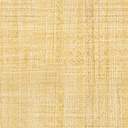 